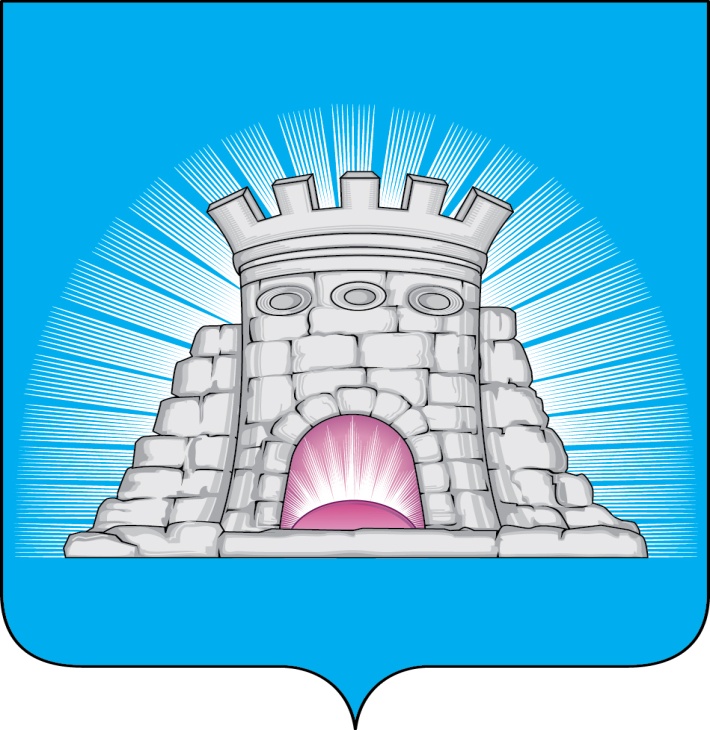 П О С Т А Н О В Л Е Н И Е29.06.2023      № 958/6г.Зарайск                                     О внесении изменений в постановление                                                        главы  городского округа Зарайск                                            от 14 июня 2023 года № 852/6       В соответствии с Федеральным законом от 06.10.2003 №131-ФЗ «Об общих принципах организации местного самоуправления в Российской Федерации»; руководствуясь Уставом муниципального образования городской округ Зарайск Московской области,                                          П О С ТА Н О В Л Я Ю:         1. Внести в постановление главы городского округа Зарайск Московской области от 14 июня 2023 года № 852/6 «О проведении праздничных мероприятий на территории городского округа Зарайск Московской области 24 июня 2023 года, посвященных Дню молодежи» (далее – Постановление) следующие изменения:     1.1. Наименование Постановления изложить в следующей редакции:       «О проведении праздничных мероприятий на территории городского округа Зарайск Московской области 08 июля 2023 года, посвященных Дню молодежи».     1.2. Пункт 1 Постановления изложить в следующей редакции:       «Провести праздничные мероприятия на территории городского округа Зарайск Московской области 08 июля 2023 года, посвященные Дню молодежи.      1.3. Исключить пункт 7 Постановления.     1.4. Пункт 8 Постановления изложить в следующей редакции «Службе по взаимодействию со СМИ администрации городского округа Зарайск Московской области (Кострикина Т.Д.) обеспечить информирование населения городского округа Зарайск Московской области  в средствах массовой информации (социальные сети администрации городского округа Зарайск Московской области) о проведении мероприятий на территории городского округа Зарайск Московской области 08 июля 2023 года, посвященных Дню молодежи».                                                                                                                       011323   2. Приложения 1, 2 Постановления изложить в новой редакции (прилагаются).   3. Контроль за исполнением настоящего постановления возложить на заместителя главы администрации городского округа Зарайск Московской области, курирующего вопросы, относящиеся к социальной сфере (Гулькина Р.Д.).Глава городского округа Зарайск В.А. Петрущенко   Верно:Начальник службы  делопроизводства    Л.Б. Ивлева                                   29.06.2023  Послано: в дело, членам Оргкомитета, прокуратуре, МКУ ЕДДС, СВ со СМИ, отделу по ГО, предупреждению и ликвидации ЧС и антитеррористической деятельности.Кухтина Т.В.7 985 541-08-87                                                                                                                  Приложение 1 Утверждено                                                                                                                                                                                                                                      постановлением главы                                                                                                                                                                                                                                      городского округа Зарайск                                                                                                                                                                                                                                                                           от 29.06.2023 № 958/6Состав                                                                                                                                                      организационного комитета по подготовке и проведению праздничных мероприятий на территории городского округа Зарайск Московской области 08 июля 2023 года, посвященных Дню молодежи 1. Петрущенко В.А. - глава городского округа Зарайск, председатель оргкомитета;2. Гулькина Р.Д. - заместитель главы администрации городского округа Зарайск, заместитель председателя оргкомитета.                                          Члены оргкомитета:Мешков А.Н. - первый заместитель главы администрации городского округа Зарайск;Москалев С.В. - заместитель главы администрации городского округа Зарайск;Чуракова О.В. - начальник финансового управления администрации городского округа Зарайск;Какаев А.А. - начальник Зарайского пожарно-спасательного гарнизона;Макаров Н.В. - главный врач ГБУЗ МО «Зарайская ЦРБ»; Стекольников А.Б. - начальник ОМВД России по городскому округу Зарайск;Шотин Д.В. - начальник отдела надзорной деятельности и профилактической работы по городскому округу Зарайск Управления надзорной деятельности и профилактической работы ГУ МЧС России по Московской области;Орловский А.М. - председатель комитета по культуре, физической культуре, спорту, работе с детьми и молодежью администрации городского округа Зарайск Московской области;Павлова А.А. – ВРИО директора МБУ «Центра досуга «Победа» г. Зарайска;Ванькова С.В. – директор МБУ «Дворца культуры имени В.Н. Леонова».Приложение 2УТВЕРЖДЕНОпостановлением главы городского округа Зарайскот 29.06.2023  №  958/6План проведения мероприятий на территории городского округа Зарайск Московской области 08 июля 2023 года, посвященных Дню молодежи №МероприятияМесто и время проведенияОтветственные 1.Лазертаг    Универсальная площадка в Центральном парке культуры и отдыха14.00 – 18.00Кухтина Т.В.Павлова А.А.2.Торжественная часть, посвященная празднованию Дню молодежиОткрытая сцена в Центральном парке культуры и отдыха18.00 – 19.00Павлова А.А.Кухтина Т.В.3.Концертная программа с участием профессионального артиста     Открытая сцена в Центральном парке культуры и отдыха 19.00 – 20.00Павлова А.А.Ванькова С.В.Кухтина Т.В.4.Концертная программа с участием Кавер-группы Открытая сцена в Центральном парке культуры и отдыха20.00 – 21.00Павлова А.А.Ванькова С.В.Кухтина Т.В.5.Праздничная дискотека с участием ДиджеяОткрытая сцена в Центральном парке культуры и отдыха21.00 – 22.00Павлова А.А.Ванькова С.В.Кухтина Т.В.6.Кинопоказ художественного фильма на открытом воздухеЦентральный парк культуры и отдыха22.00 – 00.00Павлова А.А.